UMW / AZ / PN - 84 / 18     		                                                Wrocław, 23.08.2018 r.NAZWA POSTĘPOWANIADostawa 2000 licencji rocznych ESET Endpoint Antivirus lub równoważnych licencji antywirusowych, na potrzeby Uniwersytetu Medycznego we Wrocławiu.Uniwersytet Medyczny we Wrocławiu dziękuje Wykonawcom za udział w ww. postępowaniu.Zgodnie z art. 92 ustawy Prawo zamówień publicznych (Pzp.), zawiadamiamy o jego wyniku.Kryteriami oceny ofert były: Cena realizacji przedmiotu zamówienia – 100 %Zgodnie z treścią art. 24aa Pzp., Zamawiający najpierw dokonał oceny ofert, a następnie zbadał, czy Wykonawca, którego oferta została oceniona jako najkorzystniejsza, nie podlega wykluczeniu.Złożone oferty.Oferty złożyli następujący Wykonawcy, wymienieni w Tabeli: Informacja o Wykonawcach, którzy zostali wykluczeni.Wykonawcy, którzy złożyli oferty, nie podlegają wykluczeniu.Informacja o Wykonawcach, których oferty zostały odrzucone i o powodach odrzucenia oferty.Oferta złożona przez Wykonawcę „RYNEK 13” Dorota Krzysiek, Jacek Piasecki sp. j., nie została odrzucona.Oferta Wykonawcy Andrzej Tarasek VIDA została odrzucona na podstawie art. 89 ust. 1 pkt. 2 Pzp.: „Zamawiający odrzuca ofertę, jeżeli jej treść nie odpowiada treści specyfikacji istotnych warunków zamówienia z zastrzeżeniem art. 87 ust. 2 pkt. 3”.UZASADNIENIE:Zgodnie z treścią Siwz (Rozdział III pkt. 2 i 3):Dostawa przedmiotu zamówienia polega na rozszerzeniu 200 zarządzalnych licencji ESET Endpoint Antivirus, posiadanych przez Zamawiającego, do 2200.Standardy jakościowe przedmiotu zamówienia:Wbudowana ochrona przed wszystkimi rodzajami zagrożeń, m.in. wirusami, rootkitami, robakami i oprogramowaniem szpiegującym.Przechowywanie danych o plikach przeskanowanych w środowisku wirtualnym, dzięki czemu te same pliki nie muszą być ponownie sprawdzane na innych maszynach wirtualnych.Ochrona przed stronami internetowymi podszywającymi się pod zaufane serwisy WWW 
w celu zdobycia poufnych informacji, np. haseł czy danych kart kredytowych.Blokowanie nieautoryzowanych nośników danych urządzenia.Możliwość tworzenia reguł dla konkretnych urządzeń, użytkowników i stacji roboczych.Pełne zarządzanie rozwiązaniami ESET za pośrednictwem konsoli ESET Remote Administrator, będącej w posiadaniu Zamawiającego.Wykonawca w Formularzu ofertowym, stanowiącym załącznik nr 1 do Siwz, zadeklarował, iż oferuje licencje F-Secure Bussines Suite PREMIUM.Zamawiający, zgodnie z art. 87 ust. 1 Pzp., zwrócił się do Wykonawcy o wyjaśnienie treści złożonej oferty poprzez udzielenie odpowiedzi na pytanie, czy zaoferowane przez Wykonawcę licencje spełniają opisane w Rozdziale III pkt. 3 Siwz standardy jakościowe, w szczególności, czy zapewniają pełne zarządzanie rozwiązaniami ESET za pośrednictwem konsoli ESET Remote Administrator, będącej w posiadaniu Zamawiającego. W odpowiedzi na wezwanie Zamawiającego Wykonawca oświadczył, że oferowane przez niego oprogramowanie F-Secure spełnia kryteria określone w ppkt. 1) - 5) Rozdziału III pkt. 3 Siwz, natomiast aby spełnić ppkt. 6), w ramach dostawy Wykonawca deklaruje się na dostawę i bezpłatną migrację 200 licencji F-Secure Bussines Suite PREMIUM, aby spełnić wymóg zarządzania wszystkimi licencjami z jednej konsoli.Sposób zapewnienia przez Wykonawcę wymogu ppkt. 6) Rozdziału III pkt. 3 Siwz, stoi w sprzeczności z zapisem Siwz, iż dostawa przedmiotu zamówienia polega na rozszerzeniu 200 zarządzalnych licencji ESET Endpoint Antivirus, posiadanych przez Zamawiającego, do 2200 oraz z wymaganiem Zamawiającego, dotyczącym zapewnienia pełnego zarządzania rozwiązaniami ESET za pośrednictwem konsoli ESET Remote Administrator, będącej w posiadaniu Zamawiającego. Wykonawca miał możliwość zwrócić się do Zamawiającego o zmianę ww. zapisów Siwz, ale nie skorzystał z tego uprawnienia. Po terminie wyznaczonym na składanie ofert, nie ma możliwości modyfikacji Siwz oraz zmiany wymagań w niej określonych. W związku z powyższym oferta Wykonawcy zostaje odrzucona na podstawie art. 89 ust. 1 pkt. 2 Pzp.Informacja o wyborze najkorzystniejszej oferty.Jako najkorzystniejszą wybrano ofertę Wykonawcy:„RYNEK 13” Dorota Krzysiek, Jacek Piasecki sp. j.Pl. Gen. J. Bema 2/950-265 WrocławTreść oferty wybranego Wykonawcy odpowiada treści Siwz, oferta nie podlega odrzuceniu i otrzymała największą ilość punktów przy ocenie ofert na podstawie kryteriów opisanych na stronie 1 niniejszego pisma.Z upoważnienia RektoraKanclerz Uniwersytetu Medycznego we Wrocławiumgr Iwona Janus 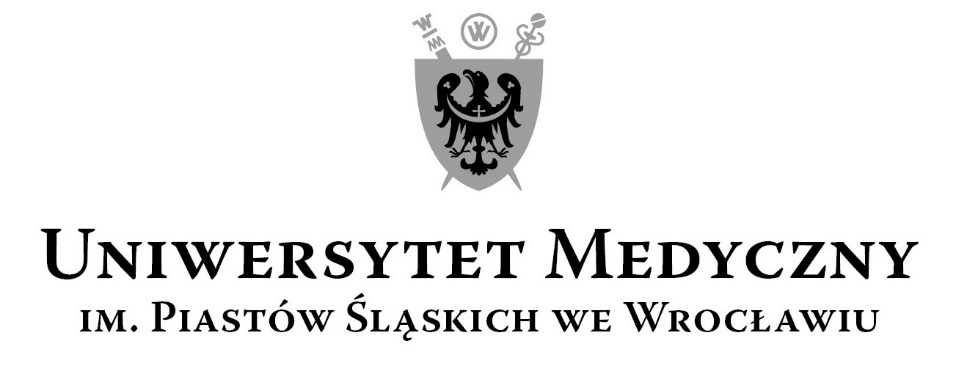 50-367 Wrocław, Wybrzeże L. Pasteura 1Zespół ds. Zamówień Publicznych UMWul. K. Marcinkowskiego 2-6, 50-368 Wrocławfaks 71 / 784-00-45e-mail: monika.komorowska@umed.wroc.pl 50-367 Wrocław, Wybrzeże L. Pasteura 1Zespół ds. Zamówień Publicznych UMWul. K. Marcinkowskiego 2-6, 50-368 Wrocławfaks 71 / 784-00-45e-mail: monika.komorowska@umed.wroc.pl NrWykonawcy, adres Cena brutto PLN / punktyŁączna punktacja 1Andrzej Tarasek VIDA Ul. Teatralna 8/1340-003 Katowice39 360,00NiepunktowanaNiepunktowana2„RYNEK 13” Dorota Krzysiek, Jacek Piasecki sp. j.Pl. Gen. J. Bema 2/950-265 Wrocław45 054,90100,00 pkt. 100,00 pkt. 